YEAR 9REMOTE LEARNING ACTIVITIESPOWER AND CONFLICT POETRYName:Class:Teacher: 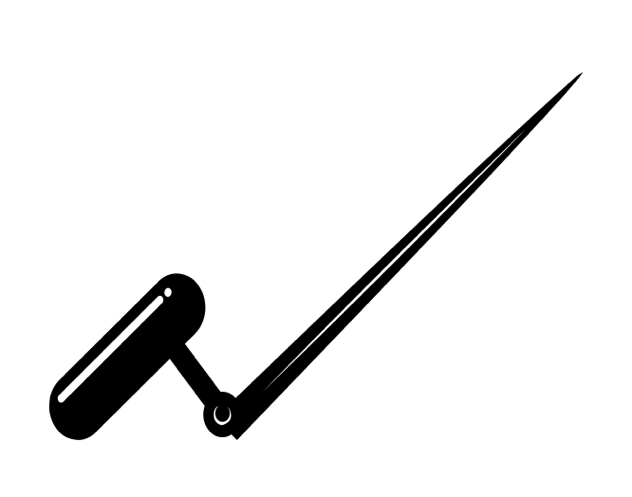 This booklet has been designed to help you learn the poems in the AQA Power and Conflict cluster from your poetry anthology at home. Work your way through the activities in the booklet. You can fill these out on the computer or print the booklet off and hand write your answers. On various pages there will be directions to other resources you can find online to help you with your studies. If you do not have access to a computer, please do not worry! The most important things you need to know have been set out for you here.‘BAYONET CHARGE’This session will be based around ‘Bayonet Charge’ by Ted Hughes. Some of the activities will require you to make notes in this booklet or on a different piece of paper. When you begin to annotate the poem, you can do this in your copies of the poetry anthology if you wish. We will go through these poems again in class when you return to address any misconceptions you might have made. If you have any questions, email your teacher who will get back to you as soon as they can.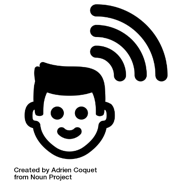 Bayonet Charge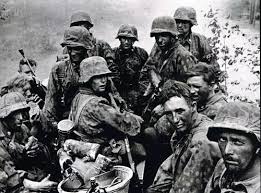 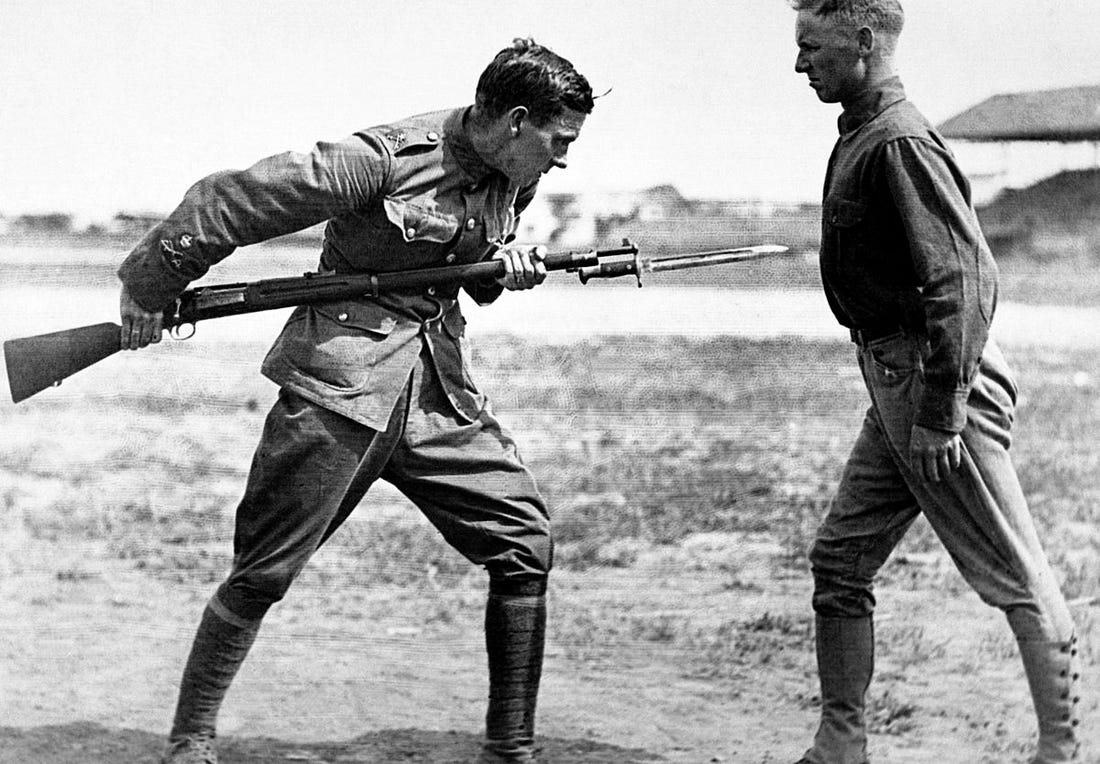 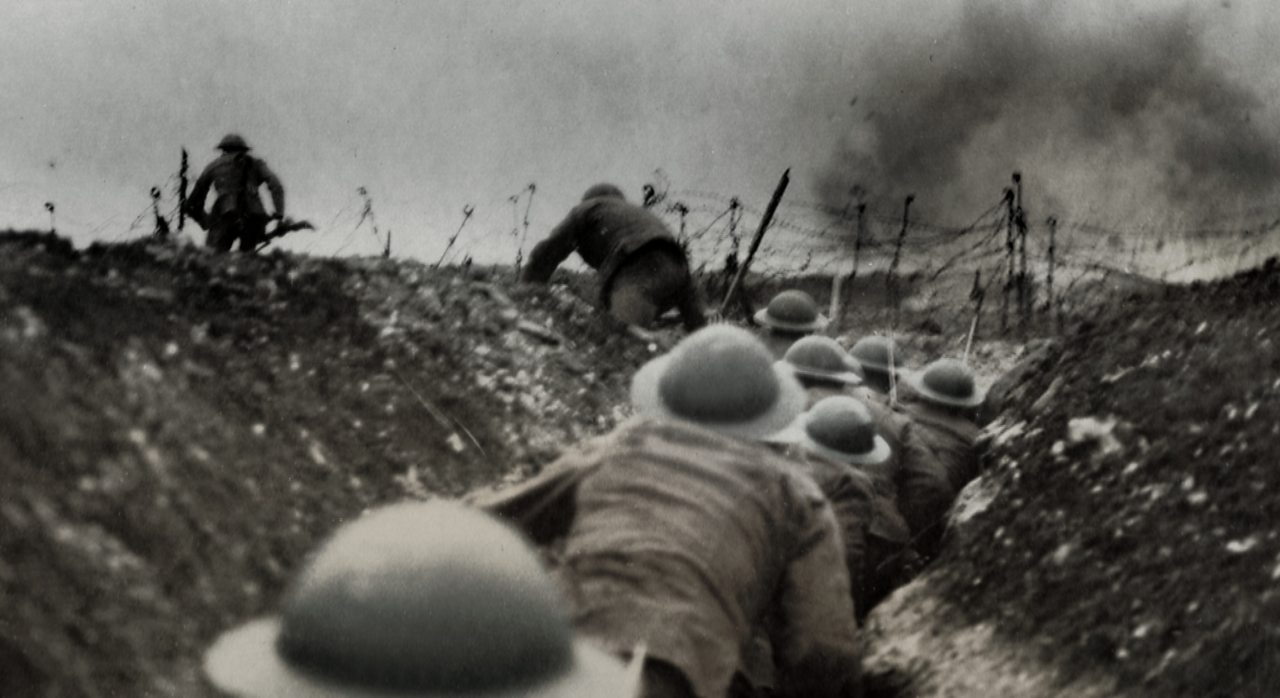 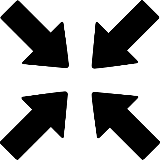 Spend no longer than ten minutes on this section. Complete the following activity on vocabulary that will come in useful when writing about ‘Bayonet Charge’ in an essay. The poem is centred around a patriotic soldier who is fighting in the war to try and protect his country.Spend no longer than ten minutes on this activity. Read the poem and answer the questions that follow in full sentences. If you need help understanding the poem, try the LitCharts link. Do your best to answer the questions without extra help first before you look elsewhere for information: https://www.litcharts.com/poetry/ted-hughes/bayonet-charge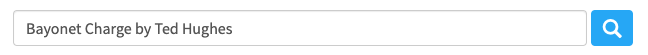 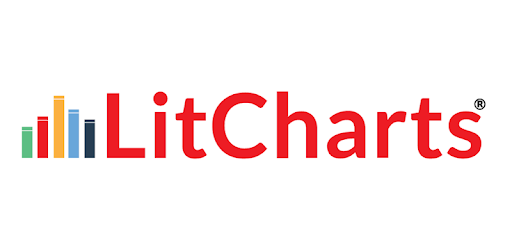 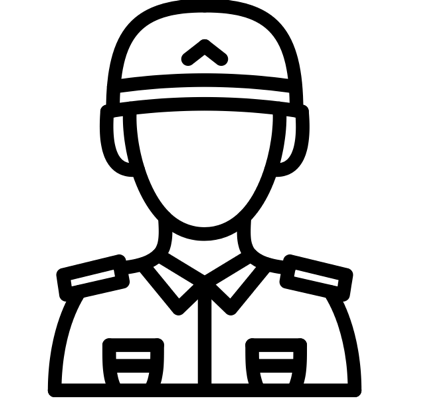 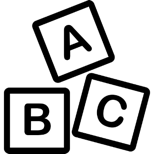 Spend no longer than thirty minutes on this activity. You may complete this activity by annotating the copy of the poem in this booklet OR in your poetry anthology if you have it with you. If you run out of space, feel free to print another copy of the poem off OR write on a different piece of paper. We will go through this again in class so please do not worry about missing anything. Complete the ‘find it, highlight it, annotate it’ task by looking at the line number each question directs you to, highlighting what is needed and answering the questions as annotations on your poem. If you miss any questions out, that’s fine BUT underline, circle or highlight ones you need to come back to later.The poem starts in the middle of the action, this is called in media res, it is clear that the soldier is exhausted from the constant fatigue of war.1. Why does the poem begin with the word suddenly? What is the effect? What does this reveal about the life of a soldier?2. How does Hughes make the poem a microcosm for ALL the soldiers’ experiences? Which word in particular is used?3. The poem has an irregular rhythm meaning it can be difficult to read. What could this mirror?4. Why mention the hedge is ‘green’? Considering the effects of war, what is the significance of this ‘green hedge’?5. What are the connotations of the verb ‘dazzled’? What do these connotations reveal?6. What does the phrase ‘patriotic tear’ reveal about the soldier?7. Identify the simile in this stanza. What is the effect?8. The poet uses enjambment in this stanza. What is the effect?9. How does Hughes dehumanise the soldier in the last line?The poem then draws our attention to the dangers the soldiers would experience in war, not only are they physically exhausted, but they are also mentally exhausted from constantly having to fear death and the sounds of weapons.1.Why is the soldier bewildered? What does this reveal?2. Why does Hughes decide to use a dash at the end of the first line?3. Hughes creates the image of a clock. What is the effect of this?4.  How does the metaphor of ‘stars’ and ‘nations’ create a sense of authority? Consider the idea of celestial imagery. Why describe this authority as cold?5.  Identify a rhetorical question. How does this influence the tone of the poem?6. Hughes does not make the reason for his running explicit. What is the effect of this?7. The poet uses enjambment in this stanza. What is the effect of this?8. Identify the sibilance in this stanza? What is the effect of this?The final stanza brings us back into the action again; here the soldier is participating in the battle and realising that all of the reasons he was told to join war were in fact lies (propaganda) to convince him war would be fun. 1. Identify the simile in this stanza. What is the effect?2. What are the connotations of the verb ‘threshing’? What image does this verb create?3. What does the verb ‘plunge’ reveal?4. The structure of this stanza means the ‘green hedge’ stands out again because it is the longest line. Why does Hughes want to draw our attention to it again?5.  What is the soldier feeling when he says, ‘King, honour, human dignity, etcetera’? Panic? Fear? Frustration? Why is the soldier so dismissive of these three things?4. What is the effect of the alliteration in the last?5. The poem focusses on one soldier. What is the effect of this?6. What is the last line suggesting about the soldier’s emotions? Consider the noun ‘dynamite’ and its connotations. Spend no longer than ten minutes on this section. Having read the poem, we have established that it is about a soldier who is battling within the war. However, the poem contains a specific image of a ‘yellow hare’ which is very important to your understanding of the poem. Complete the task below.1.2.3.This activity is optional but if you are aiming for a grade 7 or above, you should try and complete it if you have access to the internet. Follow this link: https://www.youtube.com/watch?v=0AdamMI7h24. It will take you to a video by ‘Mr. Salles Teaches English’ on YouTube. The ideas he discusses are complex but will help you consider what is needed for grades 7-9. You DO NOT need to watch the entire video but you can if you want. Pay particular attention to the topics in the grid and make notes. I have provided the times for you. 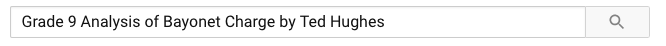 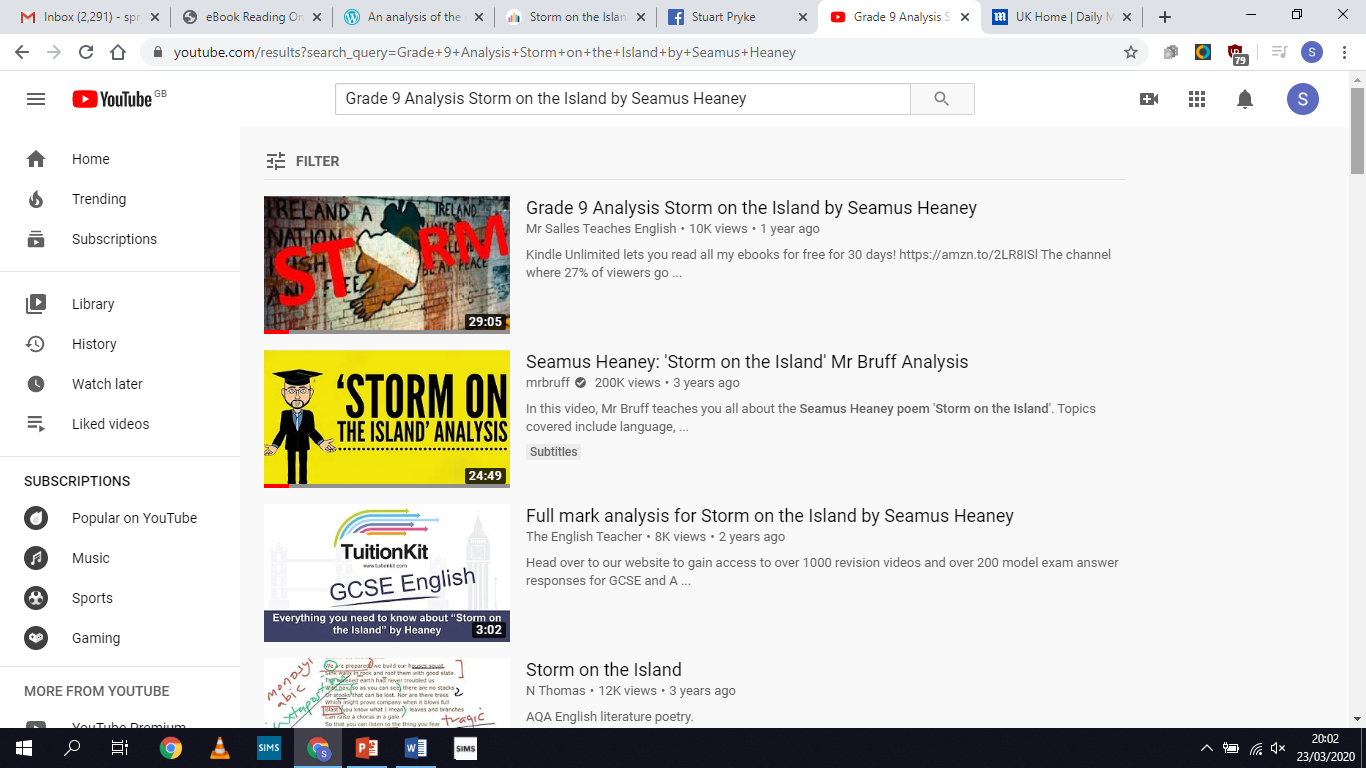 Summarise your notes from the video into four key points:1.2.3.4.Spend no longer than ten minutes on this section. Themes:Consider the ‘big ideas’ explored in Ted Hughes’ ‘Bayonet Charge’. Pick the top five that you think apply to the poem and briefly explain your choices below. Check your answers at the back of the booklet and adjust if necessary. Briefly explain your choices in full sentences:____________________________________________________________________________________________________________________________________________________________________________________________________________________________________________________________________________________________________________________________________________________________________________________________________________________________________________________________________________________________________________________________________________________________________________________________________________________________________________________________________________________________________________________________________________________________________________________________________________________________________________________________________________________________________________________________________________________________________________________________________________________________________________________________________________________________________________________________________________________________________________________These are the FIVE main themes that ‘Bayonet Charge’ relates to. If you ticked something else, ensure you correct it in your booklet and amend your written answer too.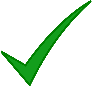 Bayonet ChargeActivity #1 – Pre-reading activitiesActivity #2– Tier 2 VocabularyActivity #3 – Read the poemActivity #4 – Clarifying tricky vocabularyWordAdd the definitionRead the word in contextWhat does the line mean?clodsLumps of earth.‘Stumbling across a field of clods towards a green hedge’The land was ruined and was very hard to travel across, even if it was an emergency. statuary‘foot hung likeStatuary in mid-stride’threshing‘Threw up a yellow hare that rolled like a flame And crawled in a threshing circle’molten‘Sweating like molten iron from the centre of his chest’bewilderment‘In bewilderment then he almost stopped’furrows‘Then the shot-slashed furrows’Extension: Create an icon (visual representation) of each word in the space below to help your understanding of the language used in the poem.Extension: Create an icon (visual representation) of each word in the space below to help your understanding of the language used in the poem.Extension: Create an icon (visual representation) of each word in the space below to help your understanding of the language used in the poem.Extension: Create an icon (visual representation) of each word in the space below to help your understanding of the language used in the poem.Activity #5– Find it, Highlight it, Annotate itActivity #6– Further contextual informationActivity #6 – YouTube AnalysisStructure (0:50 – 5:16)Simile (5:17 – 12:42) and Metaphor (12:43-21:30)Symbolism (21:31 – 27:56)Sound (27:57 – 35:08)Activity #7 – Themes AnswersVocabularyWordAdd the definitionRead the word in contextWhat does the line mean?clodsLumps of earth.‘Stumbling across a field of clods towards a green hedge’The land was ruined and was very hard to travel across, even if it was an emergency.statuaryA group of statues.‘foot hung likeStatuary in mid-stride’The soldier is frightened to move, he is surveying all of the sounds around him to see what dangers are present.threshingThrashing, or the beating of crops to separate the crop from the straw.‘Threw up a yellow hare that rolled like a flame And crawled in a threshing circle’Suggestive of how war can also affect nature, making it flat and powerless.moltenA metal that is liquified by heat.‘Sweating like molten iron from the centre of his chest’The soldier is in extraordinary pain, he feels like his insides are burning to the point of destruction.bewildermentA feeling of being confused.‘In bewilderment then he almost stopped’The soldier is experiencing so many things at once that he is confused as to what to lay his focus on, he is overwhelmed.Themes 